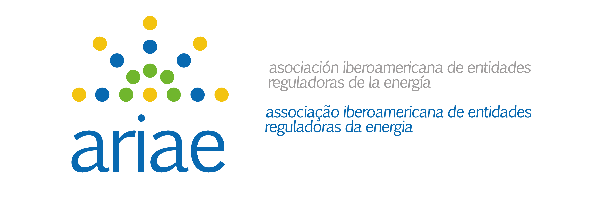 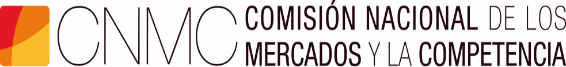 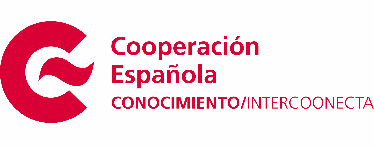 XX CURSO DE REGULACIÓN ENERGÉTICA: “REGULACIÓN DE LA PROMOCIÓN DE LAS ENERGÍAS RENOVABLES Y LA EFICIENCIA ENERGÉTICA”Del 17 al 28 de octubre de 2022 (formato virtual)                   PROGRAMASEMANA SEGUNDALunes 24 de octubre  Lunes 24 de octubre  Ponencia principal.- La regulación de la eficiencia energética en la Unión EuropeaPonente: Dña. Sandra Ferreira (Experta en Eficiencia Energética de ERSE, Portugal)Debate regulatorio sobre experiencias reales en promoción de la eficiencia energética (dos grupos de participantes de Bolivia y Panamá)